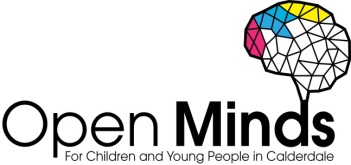 Social media/cyberbullyingThe use of technology and social media is now very present in our day to day lives, including those of year 5 and year 6 children.Research suggests that social media can be more addictive than cigarettes and alcohol and that it can have a negative effect on emotional health and wellbeing.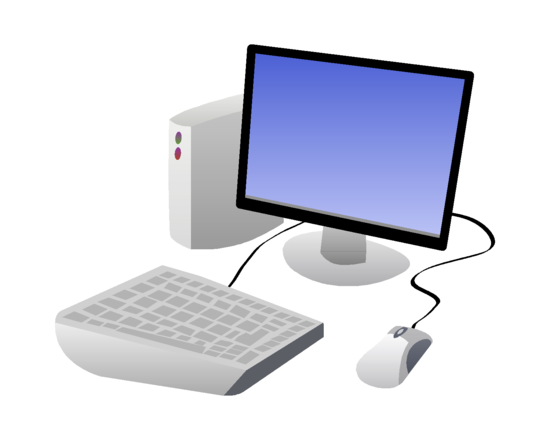 Numbers indicate that social media and cyberbullying has had a detrimental effect on more girls’ mental health than boys, although boys are fast catching up. Social media use can affect sleep, body image, self-esteem and can increase the chance of children suffering from depressive symptoms.Cyberbullying is also on the increase; in 2017 more than 7 in 10 children had experienced some form of cyberbullying. Therefore parents need to recognize the possible signs and be able to support their children.Signs your child may be being bullied on line:An increase or decrease in use of technologyShowing emotional responses to messages which are receivedHiding their device and not wanting to discuss what they have been doing on itClosing old accounts and opening new onesAvoidance of social situationsBecoming withdrawn and losing interest in outside activitiesWhat can parents do?Educate yourself and your children about staying safe onlineMaintain open lines of communication with your childrenBuild self-confidence and self-esteem in your childrenSet rules about how the child acts on line – children can be a victim of bullying one day and a perpetrator the next without recognising itPromote time without devicesRemove devices in the evening so that they cannot be used overnightMaintain privacy controls on devices and Wi-FiSpend time with your child finding out what platforms they are accessing to ensure that they are age appropriateWhat a young person should do if they are being bullied on line:Tell an adultDo not respond to the messages/e-mailsDo not be an accomplice to the bullying – do not forward messages onSave messages and take a screen shot in case this is needed at a later dateRemember – social media and technology have many positive uses but we need to be aware when this is not the case.Useful websites/numbers:www.nationalbullyinghelpline.co.ukwww.bullying.co.ukwww.kidscape.org.uk/cyberbullyingNational bullying support line 0845  225 5787Bullying support line 01708 765 200